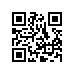 Об утверждении типовых форм договоров об образовании по основным профессиональным образовательным программам высшего образования – программам бакалавриата в очно-заочной и заочной формах обучения для лиц, имеющих среднее профессиональное иливысшее образование, и типовых форм договоров об образовании по дополнительным профессиональным программамв Национальном исследовательском университете «Высшая школа экономики»ПРИКАЗЫВАЮ:Утвердить типовые формы:договоров об образовании по основным профессиональным образовательным программам высшего образования – программам бакалавриата, реализуемых в очно-заочной и заочной формах обучения для лиц, имеющих среднее профессиональное иливысшее образование(приложения 1-3);дополнительных соглашений к договору об образовании по основным профессиональным образовательным программам высшего образования – программам бакалавриата, реализуемых в очно-заочной и заочной формах обучения для лиц, имеющих среднее профессиональное иливысшее образование(приложения 4-5);договоров об образовании по дополнительным профессиональным программам (приложения 6-9);рамочного договора об образовании по дополнительным профессиональным программам (приложение 10);оферт (договоров) об образовании по дополнительным профессиональным программам (приложения 11-13).Признать утратившими силупункты 1.3-1.7 приказа от 21.03.2019 № 6.18.1-01/2103-60 «Об утверждении примерных и типовых форм договоров об образовании в Национальном исследовательском университете «Высшая школа экономики»в части утверждения примерных и типовых форм договоров об образовании согласно приложениям 10-17.Ректор										Я.И. Кузьминов